IMPLEMENTASI KEBIJAKAN DANA BANTUAN OPERASIONAL SEKOLAH DI KOTA CIMAHI (Studi Pada Sekolah Menengah Pertama Swasta di Kota Cimahi)SKRIPSIDiajukan untuk Memenuhi Syarat dalam menempuh Ujian Sidang Sarjana Program Strata Satu (S1) pada Program Studi Ilmu Administrasi PublikOlehNeng Cici Agustina142010014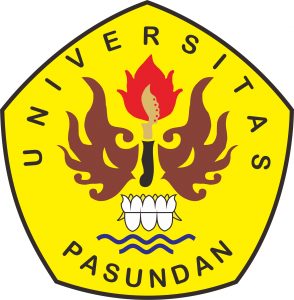 PROGRAM STUDI ILMU ADMINISTRASI PUBLIKFAKULTAS ILMU SOSIAL DAN ILMU POLITIKUNIVERSITAS PASUNDANBANDUNG2018